13.  ura                                  Posledice industrijske revolucijePozdravljeni, učenci,v sredo sem vašim staršem poslala navodila za samostojno delo. To bo ocenjeno.Če kdo navodil še nima (ker starši nimajo eA …), naj mi piše na znani naslov in mu jih bom posredovala. Današnja ura je tako namenjena temu delu.V tem času sproti, kot boste spoznavali novo snov, rešujete tudi SDZ, do vklj. str. 34 in ponovitev na str. 50 in 51.Uspešno delo vam želimNevenka ŠegaNe pozabite sproti urejati tudi SDZ! Preverjajte rešitve, jih po potrebi dopolnite in popravite!REŠITVE NALOG IZ SDZ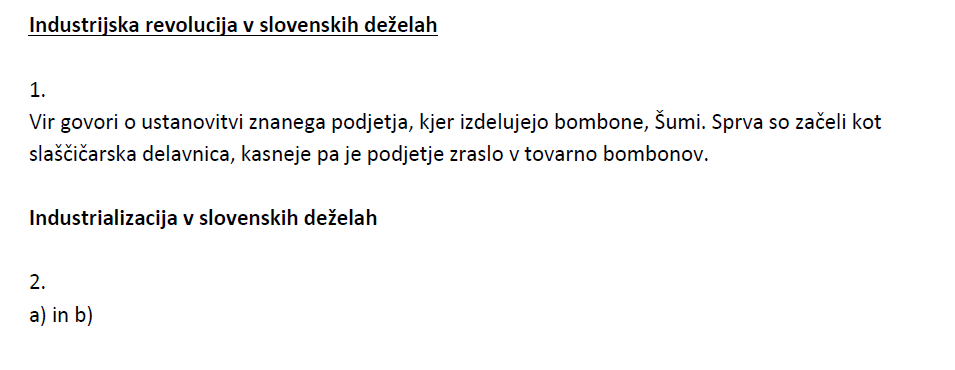 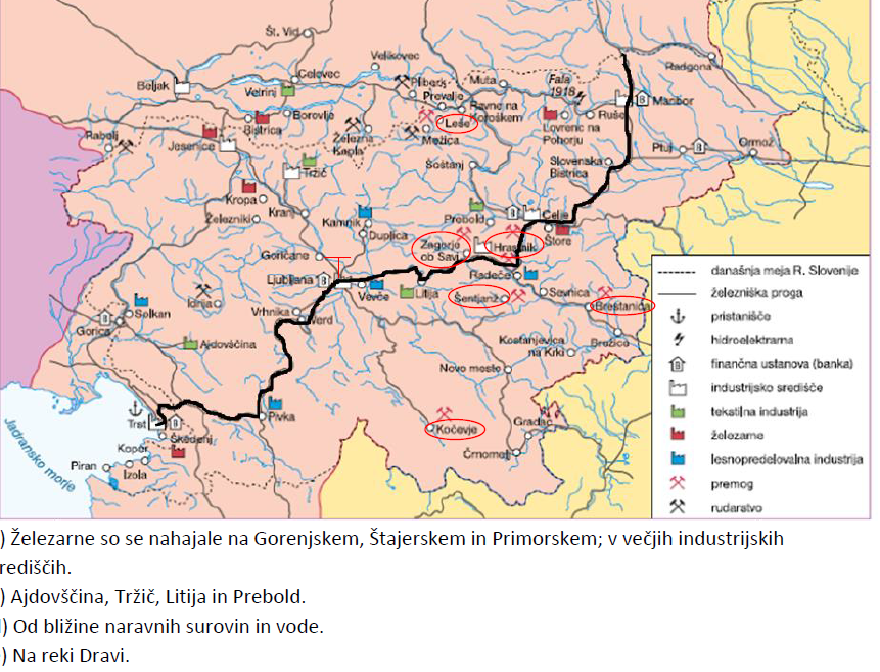 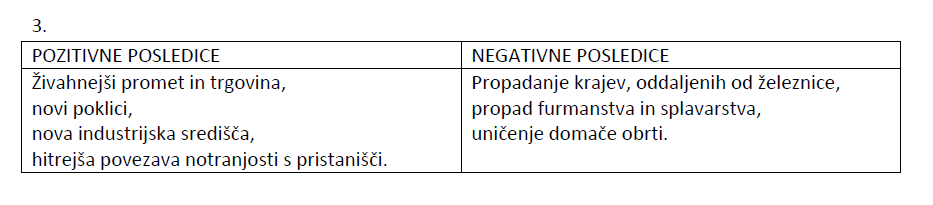 